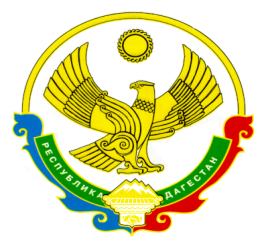                  РЕСПУБЛИКА ДАГЕСТАНМУНИЦИПАЛЬНОЕ    КАЗЁННОЕ   ОБЩЕОБРАЗОВАТЕЛЬНОЕ  УЧРЕЖДЕНИЕ « ЧЕРНЯЕВСКАЯ     СРЕДНЯЯ  ОБЩЕОБРАЗОВАТЕЛЬНАЯ  ШКОЛА»    	          КИЗЛЯРСКОГО РАЙОНА368812. РД, Кизлярский район, с. Черняевка, ул. Вакуленко 1, ИНН- 0547006366  КПП-051701001ОГРН-1040501099209email putilova777@bk/ru                                       Уважаемые посетители  нашего сайта !Информируем вас о том, что со 2 по 10 декабря  2022 г. в 10:00 по московскому времени состоится ежегодная Общероссийская акция Тотальный тест «Доступная среда». Мероприятие приурочено к Международному дню инвалидов и направлено на привлечение внимания жителей России к теме инклюзии, реабилитации, доступной среды и соблюдения прав людей с инвалидностью. На официальном сайте мероприятия будет представлена ссылка для подключения к трансляции и прохождению теста. Принять участие можно с любого персонального устройства, имеющего доступ в интернет.Каждый желающий может принять участие в данном мероприятии!С уважением, администрация школы.